GOOD MORNING JVS – Here are your DAILY ANNOUNCEMENTS for Wednesday, February 12thEARLY DISMISSAL – COLUMBIA AT 1:10 P.M.TOURS  February 14th - 150 Firelands 8th graders in morning labsFloat your way into someone's heart this week by purchasing an ice cream float from the Business Professionals of America.  Stop by the table in front of the Corner Shoppe this Thursday and Friday to purchase an ice cream float for $1.50.  On-Line Credit Recovery registration has been extended.  Seniors, please make sure you signed up for credit recovery.  This is your last chance to make up credits before graduation.  On-line class orientation will be held on Thursday Feb. 13th.   Passes will be distributed to your first period Teachers.Last day for candy grams!   For the mere price of $2, you are able to send a card and candy to your crush, friend, staff member, or maybe even that special someone. They will be delivered on Valentine’s Day to your special people. You are able to leave your name or send it anonymously. LOOK FOR US at a table in the main lobby during your lunch periods!  Proceeds of this fundraiser will be donated to the Lorain County APL.  Don’t forget to bring your money! 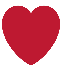 Navy lunch time presentation February 13, 2020.ASSOCIATE SCHOOL NEWS:   COPIES OF DAILY ANNOUNCEMENTS FROM THE ASSOCIATE SCHOOLS CAN BE SEEN IN THE DISPLAY CASES IN QUARRY ROOM B AND ON THE ANNOUNCEMENT APP ON STUDENT IPADS.AVON:  Avon juniors will have a meeting in the Tech Center at 8 a.m. TODAY.BROOKSIDE:  Brookside Juniors will have a meeting Friday, February 14, 2020 at 8:00 am in Lecture Room B.CLEARVIEW:    There is a pep rally on Thursday, February 13th.  The bus will be here at 1:30 p.m.KEYSTONE:   Keystone Seniors: The Keystone Educational Endowment Program has a $1,000 scholarship for a JVS senior. The deadline for this application is February 18th. Copies of the scholarship application are available in Student Services. Please take advantage of this great opportunity! See display case for senior slideshow information.MIDVIEW:  Midview Juniors will have a meeting TODAY at 8:00 am in Lecture Room B.NORTH RIDGEVILLE:  Please check display case for Winter dance information.OBERLIN:  Oberlin junior meeting TODAY at 8:15am in Lecture room A. WELLINGTON:  Wellington Seniors interested in posting a Senior Quote for the Yearbook, required forms are available in JVS Student Services.  The official forms are due by Feb. 28th, 2020.AND FOR LUNCH TODAY:  Doritos Walking Taco, Philly steak melt, turkey bacon sub, chicken Caesar salad, and refried beans